LLaw Reform (Miscellaneous Provisions) Act 1941Portfolio:Attorney GeneralAgency:Department of JusticeLaw Reform (Miscellaneous Provisions) Act 19411941/029 (5 & 6 Geo. VI No. 29)15 Dec 194124 Oct 1942 (see s. 1 and Gazette 23 Oct 1942 p. 995)Law Reform (Contributory Negligence and Tortfeasors’ Contribution) Act 1947 s. 21947/023 (11 Geo. VI No. 23)7 Nov 19477 Nov 1947Law Reform (Property, Perpetuities, and Succession) Act 1962 s. 9(4)1962/083 (11 Eliz. II No. 83)6 Dec 19626 Dec 1962Law Reform (Miscellaneous Provisions) Amendment Act 19821982/08022 Nov 198222 Nov 1982Reprint approved 25 Sep 1983 Reprint approved 25 Sep 1983 Reprint approved 25 Sep 1983 Reprint approved 25 Sep 1983 Acts Amendment (Asbestos Related Diseases) Act 1983 Pt. V1983/08422 Dec 198319 Jan 1984 (see s. 2)Acts Amendment (Actions for Damages) Act 1986 Pt. II1986/0504 Aug 198618 Aug 1986 (see s. 2 and Gazette 15 Aug 1986 p. 2925)Law Reform (Miscellaneous Provisions (Asbestos Diseases)) Act 20022002/00120 Mar 200221 Mar 2002 (see s. 2)Reprinted as at 12 Jul 2002 Reprinted as at 12 Jul 2002 Reprinted as at 12 Jul 2002 Reprinted as at 12 Jul 2002 Acts Amendment (Equality of Status) Act 2003 s. 1162003/02822 May 20031 Jul 2003 (see s. 2 and Gazette 30 Jun 2003 p. 2579)Limitation Legislation Amendment and Repeal Act 2005 Pt. 72005/02015 Nov 200515 Nov 2005 (see s. 2(1))Statutes (Repeals and Miscellaneous Amendments) Act 2009 s. 842009/00821 May 200922 May 2009 (see s. 2(b))Reprint 3 as at 25 Sep 2009 Reprint 3 as at 25 Sep 2009 Reprint 3 as at 25 Sep 2009 Reprint 3 as at 25 Sep 2009 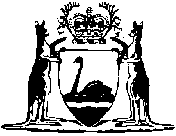 